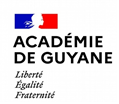 REUNIONS DE PRÉ-RENTRÉE2023 – 2024DateHeurePublicLieuLundi 28 août 20239h00-12h30Accueil pédagogique de nouveaux enseignants contractuels et titulaires nommés sur les sites de l’intérieur. Présentation des sites isolés.Université de GuyaneAmphithéâtre ALundi 28 août 202314h00-17h00Accueil des PESUniversité de GuyaneAmphithéâtre AMardi 29 août 20239h00-12h00Personnels d’encadrement : chefs d’établissement et adjoints, gestionnaires, directeurs de SEGPA, inspecteurs du 1er et 2nd degrés, conseillers techniques, chefs de divisionAmphithéâtre AMardi 29 août 202315h00-17h30Réunion de rentrée des directeursAmphithéâtre AMercredi 30 et jeudi 31 août 2023 9h00-12h0014h00-17h00Rentrée des stagiaires lauréats concours second degréAmphithéâtre A- InspéJeudi 31 août 202314h30-17h30Accueil de tous les enseignants entrant dans l’académieLycée MelkiorAmphithéâtre 